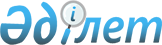 Қаражал қаласының аумағында Қазақстан Республикасының жер заңнамасына сәйкес пайдаланылмайтын ауыл шаруашылығы мақсатындағы жерлерге бірыңғай жер салығының мөлшерлемелерін жоғарылату туралы
					
			Күшін жойған
			
			
		
					Қарағанды облысы Қаражал қалалық мәслихатының 2016 жылғы 17 наурыздағы XXXXIX сессиясының № 418 шешімі. Қарағанды облысының Әділет департаментінде 2016 жылғы 14 сәуірде № 3751 болып тіркелді. Күші жойылды - Қарағанды облысы Қаражал қалалық мәслихатының 2020 жылғы 30 сәуірдегі № 374 шешімімен
      Ескерту. Күші жойылды - Қарағанды облысы Қаражал қалалық мәслихатының 30.04.2020 № 374 (алғашқы ресми жарияланған күнінен кейін күнтізбелік он күн өткен соң қолданысқа енгізіледі) шешімімен.
      Қазақстан Республикасының 2008 жылғы 10 желтоқсандағы "Салық және бюджетке төленетін басқа да міндетті төлемдер туралы (Салық кодексі)" Кодексіне, Қазақстан Республикасының 2001 жылғы 23 қаңтардағы "Қазақстан Республикасындағы жергілікті мемлекеттік басқару және өзін-өзі басқару туралы" Заңына сәйкес, қалалық мәслихат ШЕШІМ ЕТТІ:
      1. Қаражал қаласының аумағында Қазақстан Республикасының жер заңнамасына сәйкес пайдаланылмайтын ауыл шаруашылығы мақсатындағы жерлерге бірыңғай жер салығының мөлшерлемелері он есеге жоғарылатылсын.
      2. Осы шешім оның алғаш ресми жарияланған күнінен кейін күнтізбелік он күн өткен соң қолданысқа енгізіледі.
					© 2012. Қазақстан Республикасы Әділет министрлігінің «Қазақстан Республикасының Заңнама және құқықтық ақпарат институты» ШЖҚ РМК
				
      XXХХІХ сессияның төрағасы,
қалалық мәслихаттың хатшысы 

З. Оспанова 
